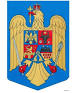 JUDEŢUL BRAŞOVCONSILIUL LOCAL AL COMUNEI AUGUSTINStr. Lungă nr. 238, AUGUSTIN, cod 507151, Tel/fax: 0374-279816www.primariaaugustin.ro,    E-mail: primariaaugustin@yahoo.com__________________________________________________________HOTĂRÂREA Nr. 21 din 28.04.2023Privind aprobarea închirierii, prin licitație publică, a unor spații cu destinația deFarmacie, proprietate privată a Comunei Augustin, situat în clădirea ”Primăriei Comunei Augustin” din  strada Lungă, nr 238, județ Brașov,şi însuşirea raportului de evaluare nr.5/2022   Având în vedere Referatul de aprobare al primarului comunei Augustin inregistrat sub nr.1006/20.04.2023, precum și raportul de specialitate întocmit de Compartimentul de Resort (contabilitate), înregistrat sub nr.1007/20.04.2023  Raporturile comisiilor de specialitate  Prevederile art. 129 alin .1 ) ,alin.2 lit.b,c, art.332 ,art.333din OUG nr. 57/2019 privind Codul administrativ cu modificarile si completarile ulterioare  Luand act de Legea nr. 273/2006 privind Finantele publice locale ,cu modificarile si completarile ulterioare,  În temeiul art.196 alin.(1) lit.a) din Ordonanța de Urgență a Guvernului nr.57/2019 privind Codul administrativ, cu modificările și completările ulterioare aduse.Consiliul Local Augustin  adoptă prezenta hotărâre.HOTĂRĂȘTEART.1.Se aproba insusirea Raportului de evaluare nr. 5/16.11.2022 avand ca obiect stabilirea chiriei lunare de plata pentru spatiul care au ca destinatie „Farmacie” , (spațiu ce face parte din sediul Primăriei), sat Augustin, strada Lungă nr. 238, judet Brașov.ART.2.Se aprobă valoarea taxei de participare la licitație, în cuantum de 100 lei (sumă care nu se restituie)ART.3.Se aprobă valoarea garanției de participare la licitație în cuantum de 200 lei (sumă care nu se restituie)ART.4.Se aprobă documentația de atribuire, conform Anexei 1 ,parte integrantă a prezentei HotărâriART.5.Se aprobă scoaterea la licitaţie publică, în vederea închirierii, pe o perioadă de 5 ani, a spaţiului cu destinaţia de Farmacie +spațiu depozitare, care aparţine Consiliului Local Augustin si Primariei Augustin, situat la parter în cadrul Primăriei, conform Anexei nr. 2, care face parte integranta din prezenta hotarare.ART.5.(1)Se aprobă valoarea minimă a redevenței /taxei de închiriere a bunurilor imobile  cuprinse în raportul de evaluare si identificate in Anexa nr. 2 la prezenta hotarare , după cum urmează :(2,03 euro /mp/lună)  = 10,04 lei/mp/ lună.		(2)Tarifele de inchiriere sunt cele prevazute in prezenta HCL, acestea putand fii modificate prin hotarare de consiliu avand la baza un Raport de evaluare  .ART.6. Se aprobă oportunitatea închirierii unui spațiu din cadrul Primăriei, cu destinația Farmacie, fiind de importanță semnificativă pentru locuitorii comunei AugustinART.7. Cu ducere la îndeplinire a prevederilor prezentei hotărâri se încredinţează primarul comunei Augustin, și compartimentul de resort din cadrul aparatului de specialitate al primarului comunei.	ART.8. Prezenta hotărâre se comunică Instituției Prefectului –Județului Brașov, Primarului comunei Augustin, spre afisare pe site-ul propriu si comunicare persoanelor interesate.Președinte de ședință                                                      Secretar general comună,Vajda Zoltan                                                                      Garcea Gheorghe Mircea*Adoptată cu11voturi pentru, 0 împotrivă , 0 abținere